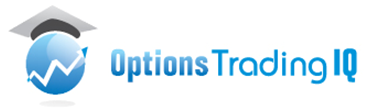 DIAGONAL CONDOR TRADING PLANOverviewThis trading plan is designed to help improve overall trading results by setting rules and guidelines to follow at all times.ObjectivesComplement our Iron Condor tradesAim to have the underlying expire within one of the two profit tentsTo keep a trading diary and review it weeklyTo avoid large lossesSelecting a MarketTrade the following instruments:RUT, SPX, NDXCapital Allocation$25,000 Selecting a Trading StyleTrading will focus on Diagonal Condor trades with between 20 and 45 days left to expiry.Entry GuidelinesDelta of short strikes around 8-10Back month strikes same as front month strikesRatio of 40% back month options (i.e. 5 credit spreads – 3 longs in front month, 2 in back month)Aim to enter sold strikes below recent support and above recent resistance Exit GuidelinesProfit Target $750Stop Loss $750Adjustment GuidelinesWhen determining when to adjust, we will monitor the followingDistance To Short StrikeIf underlying gets within 3% of your short strikeDelta Dollar ExposureIf delta dollar exposure reaches +/- $25,000Greek ratiosKeep within the following ratiosDelta / Theta Ratio less than 25%Theta / Vega ratio less than 200%